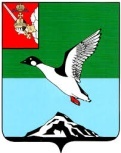 ЧЕРЕПОВЕЦКИЙ МУНИЦИПАЛЬНЫЙ РАЙОН ВОЛОГОДСКОЙ ОБЛАСТИКОНТРОЛЬНО-СЧЕТНЫЙ КОМИТЕТПервомайская ул., д.58, г.Череповец, Вологодская область, 162605 тел. (8202)  24-97-46,  факс (8202) 24-97-46,e-mail: kchk_chmr@cherra.ru «09» февраля 2022 г.                                                        г. ЧереповецЗАКЛЮЧЕНИЕ № 5По результатам  экспертно-аналитического мероприятия   на проект решения Совета Яргомжского сельского поселения   «О внесении изменений в решение Совета Яргомжского сельского поселения   от 20.12.2021 №188 «О бюджете Яргомжского сельского поселения   на 2022 год и плановый период 2023 и 2024 годов».             Экспертно-аналитическое мероприятие проведено на основании  п. 1.5 плана работы контрольно-счетного комитета Череповецкого муниципального района (далее - КСК) на 2022 год, статьи 157 Бюджетного кодекса Российской Федерации, ст. 9 Федерального закона от 07.02.2011  № 6-ФЗ «Об общих принципах организации и деятельности контрольно-счетных органов субъектов Российской Федерации и муниципальных образований», п. 8.1 статьи 8 Положения о контрольно-счетном комитете Череповецкого муниципального района, утвержденного решением Муниципального  Собрания  района от 09.12.2021 № 252.         Проект решения Совета Яргомжского сельского поселения   «О внесении изменений в решение Совета Яргомжского сельского от 20.12.2021 №188 «О бюджете Яргомжского сельского поселения   на 2022 год и плановый период 2023 и 2024 годов» (далее – Проект) представлен Советом поселения 08.02.2022 года. Экспертиза Проекта проведена в соответствии с положением о бюджетном процессе в Яргомжском сельском поселении, утвержденным  решением Совета Яргомжского сельского поселения   от 29.06.2020 №129.В результате внесения изменений  основные характеристики  бюджета поселения в 2022 году составят:  доходы  бюджета 13 647,7 тыс. рублей,  расходы 14 344,4 тыс. рублей (увеличение на 696,7 тыс. руб.),  дефицит бюджета 696,7 тыс. рублей (увеличение на 696,7 тыс. руб.) за счет остатков средств на счетах по учету средств бюджета на 01.01.2022 года.Проектом  предлагается  внести изменения в 6 приложений, изложив их в новой редакции.         Изменения в распределении бюджетных ассигнований в 2022 году по разделам изложены в таблице №1.                                                                                                 Таблица № 1  (тыс. руб.)                                                       В 2022 году проектом предлагается увеличение бюджетных ассигнований на 696,7 тыс. рублей, в том числе, за счет увеличения:-  на 76,4 тыс. руб. по разделу  «Общегосударственные вопросы» на приобретение канцелярских товаров, содержание имущества (ремонт автомобиля, зарядку огнетушителей, промывку системы отопления). Уточнена статья расходов на осуществление полномочий по внешнему муниципальному финансовому контролю  с подраздела «Функционирование законодательных (представительных) органов государственной власти и представительных органов муниципальных образований на подраздел «Обеспечение деятельности финансовых, налоговых и таможенных органов и органов финансового (финансово-бюджетного) надзора в сумме 44,6 тыс. рублей;-  на 620,3 тыс. руб. по разделу  «Жилищно-коммунальное хозяйство» на уличное освещение, площадку  для ТБО, прочие мероприятия по благоустройству (спил аварийных  деревьев, уборку мусора,  обработку территории от клещей), на мероприятия  в рамках реализации проекта «Формирование комфортной городской среды».           В результате анализа распределения бюджетных ассигнований бюджета по целевым статьям (муниципальным  программам и непрограммным направлениям) видам расходов классификации расходов бюджета поселения на 2022 год установлено, что предполагаемый Проект влечет за собой изменения объемов финансирования по 3 из 5 муниципальных программ, подлежащих реализации в 2022 году  (таблица 2).                                                                                             Таблица № 2 (тыс. руб.)                                                                                        Таким образом,  бюджетные ассигнования на реализацию мероприятий муниципальных программ увеличатся на 688,7 тыс. рублей, непрограммные расходы увеличатся на 8,0 тыс. рублей.  Рассмотрев данный проект, контрольно-счетный комитет установил   недостатки:В приложении 1 к Проекту наименование раздела «0106» не соответствует коду раздела. В приложении 2 к Проекту отсутствуют бюджетные ассигнования по классификации «05031400220060240»  в объеме 118,4 тыс. руб. В приложении 2 к Проекту необходимо исключить раздел, подраздел «0103».Вывод: Представленный проект решения Совета Яргомжского сельского поселения   «О внесении изменений в решение Совета Яргомжского сельского поселения   от 20.12.2021 №188 «О бюджете Яргомжского сельского поселения   на 2022 год и плановый период 2023 и 2024 годов»   соответствует требованиям бюджетного законодательства, однако, содержит недостатки. Результаты проведенного анализа проекта решения, дают основание для рассмотрения Проекта только  с учетом  устранения недостатков.Председатель комитета                                                             Н.Г.ВасильеваНаименование разделов (подразделов)Решение от 20.12.2021 №188Проект решения на 08.02.2022Изменения Общегосударственные вопросы5498,25574,6+76,4Национальная оборона267,7267,70Национальная безопасность и правоохранительная деятельность10,010,00Национальная экономика1 133,01 133,00Жилищно-коммунальное хозяйство3451,54071,8+ 620,3 Культура, кинематография2 820,02 820,00Социальная политика467,3467,30Итого расходов13 647,714 344,4+696,7Наименование муниципальной программыСумма расходов по муниципальным программамСумма расходов по муниципальным программамСумма расходов по муниципальным программамНаименование муниципальной программыРешение от 20.12.2021 №188Проект решения на 08.02.2022Изменения «Благоустройство территории Яргомжского сельского поселения на 2014-2024 годы»3250,73751,0+500,3 «Сохранение и развитие культурного потенциала Яргомжского сельского поселения на 2016-2024 годы»2 820,02820,00,0«Развитие материально-технической базы и информационно-коммуникационных технологий в Яргомжском  сельском поселении на 2014-2024 годы»622,1690,5+68,4«Социальная поддержка граждан Яргомжского  сельского поселения на 2016-2024 годы»467,3467,30,0«Формирование современной городской среды на территории Яргомжского сельского поселения на 2018 – 2024 годы»132,5252,5+120,0Итого расходов7 292,67 981,3+688,7